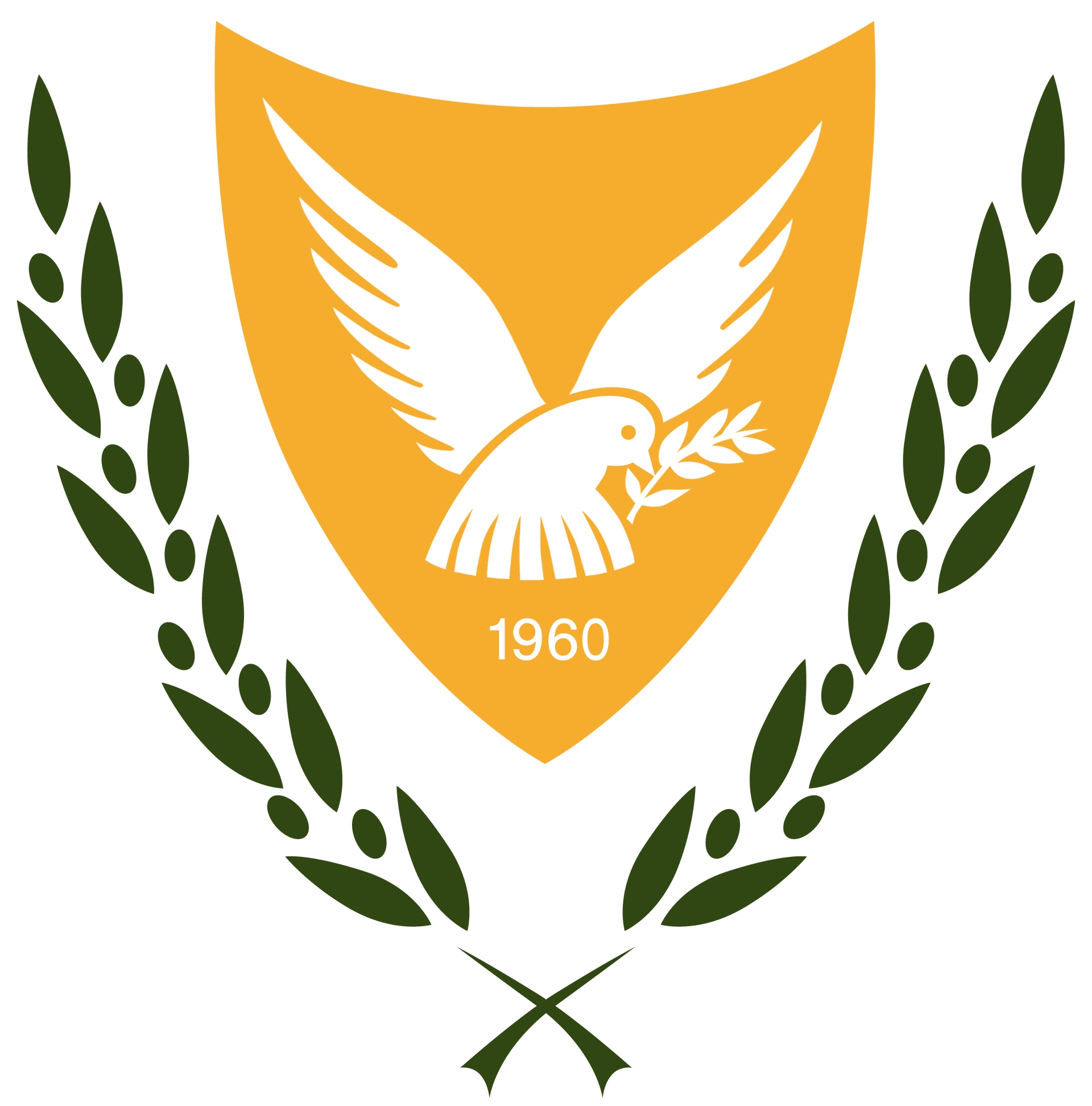 Permanent Mission of the Republic of CyprusGenevaIntervention by CyprusChristos MakriyiannisTuesday, 31 January 2021, 14.30-18.00UNIVERSAL PERIODIC REVIEW40th SessionHaitiMr. President,Cyprus welcomes the participation of the Delegation from Haiti at today’s UPR, as well as the presentation of its Report.Cyprus acknowledges Haiti’s vulnerability and we commend the Haitian people’s resilience. However, the challenges of this summer, including the August 2021 earthquake was a stark reminder for the urgent need for a comprehensive and inclusive disaster risk plan.Cyprus would like to make the following recommendations to Haiti:Accelerate efforts to ratify the Convention Against Torture;Investigate cases of extrajudicial arrests, unlawful detentions and arbitrary executions of peaceful protesters; Take legislative measures aiming at combatting sexual and sexist violence against women and girls.Amend labour legislation with a view to prohibit child labour;Increase school enrolment.Thank you.  